 Identify the picture and respond to the following. Than answer the following questions. Post 50-100 word count for each question A) Where in the world is it; B) What in the world is it; C) How in the world did that happen? D) What could be done to correct the situation?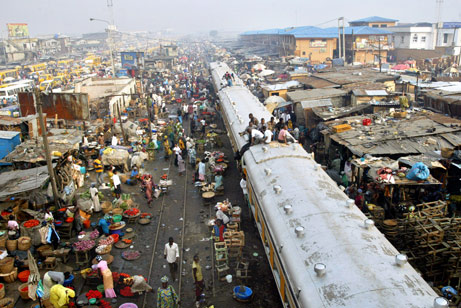 